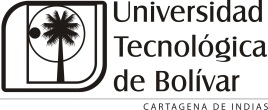 NOTA: El profesor deberá diligenciar e imprimir el siguiente formato y entregarlo en físico en la Secretaría General, ubicada en el Campus Tecnológico de la Universidad Tecnológica de Bolívar, junto con los anexos solicitados Aspirante a:Aspirante a:⃝ Representante al Comité de Facultad⃝ Representante al Comité de Biblioteca y Archivo⃝ Representante al Comité de Bienestar⃝ Representante al Consejo Académico⃝ Representante al Consejo Superior⃝ Representante al Comité de Facultad⃝ Representante al Comité de Biblioteca y Archivo⃝ Representante al Comité de Bienestar⃝ Representante al Consejo Académico⃝ Representante al Consejo Superior⃝ Representante al Comité de Facultad⃝ Representante al Comité de Biblioteca y Archivo⃝ Representante al Comité de Bienestar⃝ Representante al Consejo Académico⃝ Representante al Consejo Superior⃝ Representante al Comité de Facultad⃝ Representante al Comité de Biblioteca y Archivo⃝ Representante al Comité de Bienestar⃝ Representante al Consejo Académico⃝ Representante al Consejo SuperiorNombre completo: Nombre completo: Documento de IdentificaciónDocumento de Identificación⃝ CC⃝ CE/VisaNúmero:Número:Número:Nivel de estudios:⃝ T y T         ⃝ Profesional          ⃝ Especialización      ⃝  Maestría⃝ T y T         ⃝ Profesional          ⃝ Especialización      ⃝  Maestría⃝ T y T         ⃝ Profesional          ⃝ Especialización      ⃝  Maestría⃝ T y T         ⃝ Profesional          ⃝ Especialización      ⃝  Maestría⃝ T y T         ⃝ Profesional          ⃝ Especialización      ⃝  MaestríaNivel de estudios:⃝ Doctorado          ⃝ Otro ______________________________⃝ Doctorado          ⃝ Otro ______________________________⃝ Doctorado          ⃝ Otro ______________________________⃝ Doctorado          ⃝ Otro ______________________________⃝ Doctorado          ⃝ Otro ______________________________Calificación de evaluación de desempeño profesoral:Facultad: (marque con una X)Facultad: (marque con una X)⃝ Facultad de Ingeniería⃝ Facultad de Economía y Negocios⃝ Facultad de Ciencias Sociales y Humanidades⃝ Facultad de Educación⃝ Facultad de Ciencias Básicas  ⃝ Escuela de Estudios Técnicos y Tecnológicos⃝ Facultad de Ingeniería⃝ Facultad de Economía y Negocios⃝ Facultad de Ciencias Sociales y Humanidades⃝ Facultad de Educación⃝ Facultad de Ciencias Básicas  ⃝ Escuela de Estudios Técnicos y Tecnológicos⃝ Facultad de Ingeniería⃝ Facultad de Economía y Negocios⃝ Facultad de Ciencias Sociales y Humanidades⃝ Facultad de Educación⃝ Facultad de Ciencias Básicas  ⃝ Escuela de Estudios Técnicos y Tecnológicos⃝ Facultad de Ingeniería⃝ Facultad de Economía y Negocios⃝ Facultad de Ciencias Sociales y Humanidades⃝ Facultad de Educación⃝ Facultad de Ciencias Básicas  ⃝ Escuela de Estudios Técnicos y TecnológicosFavor anexar  Hoja de VidaCopia de la Cédula de Ciudadanía Favor anexar  Hoja de VidaCopia de la Cédula de Ciudadanía Favor anexar  Hoja de VidaCopia de la Cédula de Ciudadanía Favor anexar  Hoja de VidaCopia de la Cédula de Ciudadanía Favor anexar  Hoja de VidaCopia de la Cédula de Ciudadanía Favor anexar  Hoja de VidaCopia de la Cédula de Ciudadanía Firma del Aspirante: Firma del Aspirante: Firma del Aspirante: Firma del Aspirante: Firma del Aspirante: Firma del Aspirante: PARA USO EXCLUSIVO DE LA UTB - VERIFICACIÓN DE REQUISITOS:PARA USO EXCLUSIVO DE LA UTB - VERIFICACIÓN DE REQUISITOS:PARA USO EXCLUSIVO DE LA UTB - VERIFICACIÓN DE REQUISITOS:PARA USO EXCLUSIVO DE LA UTB - VERIFICACIÓN DE REQUISITOS:PARA USO EXCLUSIVO DE LA UTB - VERIFICACIÓN DE REQUISITOS:Tipo de vinculación: Tipo de vinculación: Tipo de vinculación: Tipo de vinculación: Tipo de vinculación: Antigüedad:Antigüedad:Antigüedad:Antigüedad:Antigüedad:Sanciones disciplinarias.  ¿Cuáles? _____________________________________Sanciones disciplinarias.  ¿Cuáles? _____________________________________Sanciones disciplinarias.  ¿Cuáles? _____________________________________Sanciones disciplinarias.  ¿Cuáles? _____________________________________Sanciones disciplinarias.  ¿Cuáles? _____________________________________⃝ No ⃝ Si    Obligaciones financieras con la UTB.  ¿Cuales? ___________________________Obligaciones financieras con la UTB.  ¿Cuales? ___________________________Obligaciones financieras con la UTB.  ¿Cuales? ___________________________Obligaciones financieras con la UTB.  ¿Cuales? ___________________________Obligaciones financieras con la UTB.  ¿Cuales? ___________________________⃝ No ⃝ Si    ¿Pertenece a otro organismo de gobierno o dirección? ¿Cual?  ¿Pertenece a otro organismo de gobierno o dirección? ¿Cual?  ¿Pertenece a otro organismo de gobierno o dirección? ¿Cual?  ¿Pertenece a otro organismo de gobierno o dirección? ¿Cual?  ¿Pertenece a otro organismo de gobierno o dirección? ¿Cual?  ⃝ No ⃝ Si    ¿Ocupa alguna posición administrativa en la UTB?¿Ocupa alguna posición administrativa en la UTB?¿Ocupa alguna posición administrativa en la UTB?¿Ocupa alguna posición administrativa en la UTB?¿Ocupa alguna posición administrativa en la UTB?⃝ No ⃝ Si    ¿Cuál? ¿Cuál? ¿Cuál? ¿Cuál? ¿Cuál? ¿Cuál? TERMINADA LA VERIFICACIÓN FIRMAN PARA CONSTANCIA :TERMINADA LA VERIFICACIÓN FIRMAN PARA CONSTANCIA :TERMINADA LA VERIFICACIÓN FIRMAN PARA CONSTANCIA :TERMINADA LA VERIFICACIÓN FIRMAN PARA CONSTANCIA :TERMINADA LA VERIFICACIÓN FIRMAN PARA CONSTANCIA :TERMINADA LA VERIFICACIÓN FIRMAN PARA CONSTANCIA :Dirección de Docencia:Dirección de Docencia:Dirección Financiera:Dirección Financiera:Dirección de Gestion HumanaDirección de Gestion HumanaNombreNombreNombreNombreNombreNombreCargoCargoCargoCargoCargoCargoFechaFechaFechaFechaFechaFechaEXCLUSIVO PARA SECRETARÍA GENERAL. Fecha de recepción: _____________EXCLUSIVO PARA SECRETARÍA GENERAL. Fecha de recepción: _____________EXCLUSIVO PARA SECRETARÍA GENERAL. Fecha de recepción: _____________EXCLUSIVO PARA SECRETARÍA GENERAL. Fecha de recepción: _____________EXCLUSIVO PARA SECRETARÍA GENERAL. Fecha de recepción: _____________EXCLUSIVO PARA SECRETARÍA GENERAL. Fecha de recepción: _____________